RYS. 4.Metalowa szafa aktowa: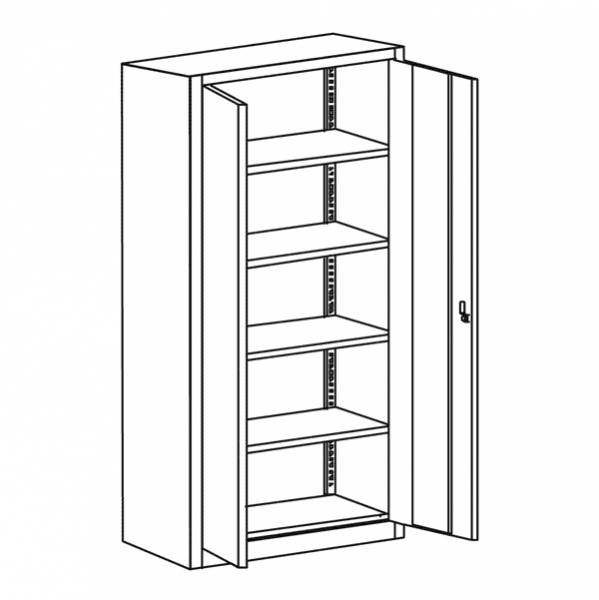 Szafa zamykana, kolor szary WYMIARY:(szerokość x głębokość x wysokość)100 cm x 42 cm x 198 cm